Θέμα: Ευχαριστήρια επιστολή του Κέντρου Συμβουλευτικής Υποστήριξης Γυναικών Δήμου Κω, στους συμμετέχοντες στην δράση για την παγκόσμια ημέρα κατά του Καρκίνου του μαστού.Το Κέντρο Συμβουλευτικής Υποστήριξης Γυναικών Δήμου Κω, ευχαριστεί θερμά:Τον κύριο Γαρεφαλάκη Ιωάννη για την πολύτιμη βοήθειά του στην δημιουργία και επεξεργασία του βιντεοσκοπημένου υλικού, και τους τρεις ομιλητές:Τον  κ. Σανούλη Βασίλειο, μαιευτήρα – γυναικολόγο, Την κα Καλέργη Κατερίνα, διατροφολόγο- διαιτολόγο, Τον κ. Μαυροειδή Νικόλαο, ιατρό – παθολόγο, για την εθελοντική συμμετοχή τους. Επίσης, ευχαριστεί τα τοπικά έντυπα και ηλεκτρονικά ΜΜΕ για την συνεργασία και βοήθειά τους στην προβολή του υλικού.Εντεταλμένη Σύμβουλος του Δημάρχου Κωγια θέματα Κοινωνικής ΠολιτικήςΚανταρζή ΣταματίαΕΛΛΗΝΙΚΗ ΔΗΜΟΚΡΑΤΙΑΕΛΛΗΝΙΚΗ ΔΗΜΟΚΡΑΤΙΑΕΛΛΗΝΙΚΗ ΔΗΜΟΚΡΑΤΙΑΝΟΜΟΣ ΔΩΔΕΚΑΝΗΣΟΥΝΟΜΟΣ ΔΩΔΕΚΑΝΗΣΟΥΝΟΜΟΣ ΔΩΔΕΚΑΝΗΣΟΥΔΗΜΟΣ ΚΩ                                                    ΔΗΜΟΣ ΚΩ                                                    ΔΗΜΟΣ ΚΩ                                                                                                               ΤΜΗΜΑ ΚΟΙΝΩΝΙΚΗΣ ΠΟΛΙΤΙΚΗΣ                            Κως,    24/10/2023                                                           ΤΜΗΜΑ ΚΟΙΝΩΝΙΚΗΣ ΠΟΛΙΤΙΚΗΣ                            Κως,    24/10/2023                                                           ΤΜΗΜΑ ΚΟΙΝΩΝΙΚΗΣ ΠΟΛΙΤΙΚΗΣ                            Κως,    24/10/2023ΚΑΙ ΠΟΛΙΤΙΚΩΝ ΙΣΟΤΗΤΑΣ ΤΩΝ ΦΥΛΩΝ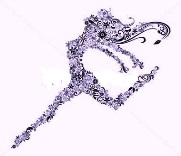 ΚΑΙ ΠΟΛΙΤΙΚΩΝ ΙΣΟΤΗΤΑΣ ΤΩΝ ΦΥΛΩΝΚΑΙ ΠΟΛΙΤΙΚΩΝ ΙΣΟΤΗΤΑΣ ΤΩΝ ΦΥΛΩΝΚέντρο Συμβουλευτικής Υποστήριξης Γυναικών            Δήμου ΚωΚέντρο Συμβουλευτικής Υποστήριξης Γυναικών            Δήμου ΚωΚέντρο Συμβουλευτικής Υποστήριξης Γυναικών            Δήμου ΚωΤαχ. Δ/νση:25ης Μαρτίου και Ε. ΚιαπόκαΖηπάρι, Κως                                                                                                          Προς: Τοπικά έντυπα και ηλεκτρονικά ΜΜΕΤ.Κ.:85300                                                                                                                Τηλεφ.22420-67420                                                                                          FAX:22420-67429e-mail:women@kos.gr   e.porri@kos.gr 